Meine Pläne und Träumeein InterviewWas sind deine Pläne für das nächste Jahr?Was ist dein Berufsziel? Warum hast du das gewählt?Welche Ausbildung brauchst du denn?Ist ein guter Lohn wichtig für dich? Möchtest du gern ein „gap year“ haben? Was möchtest du machen?Möchtest du gern eine Familie haben?Was ist generell wichtig für dich in deiner Zukunft?Wie ist das deutsche Schulsystem anders von dem dänischen Schulsystem?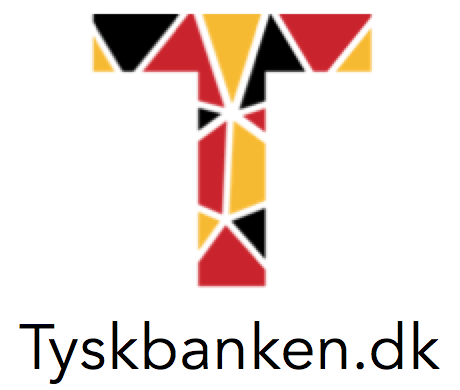 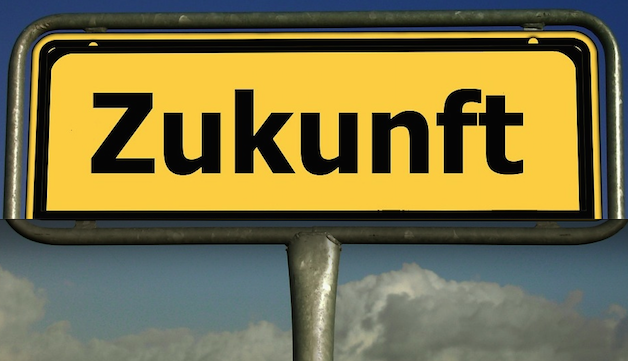 